ENVIRONMENTAL POLICY STATEMENTAt 3-Space (UK) Ltd we are committed and focused on the business operations emulating the sustainable fit-out environmental principles we have.  As a business our products, services, office locations, project construction sites and supply chain all aim to prevent and minimise any environmental impact of our operations on the environment.  We achieve our high-quality environmental business performance by working locally, regionally and globally in partnership with our key stakeholders’ clients, sub-contractors, interested parties, suppliers, supply chain and our staff to make a difference in achieving the environmental performance we have.We are dedicated to fulfilling and achieving our commitment to fulfil our compliance obligations demonstrating:Complying with all relevant UK and European Health & Safety, Environmental and Waste legislation and regulations that concern environmental issues including air, energy, water pollution, solid waste management, the protection of natural resources, maintenance of biodiversity, wildlife and endangered species. As well as making sure that changes in the environment do not have harmful effects on humans.  We work in accordance with the implementation of the Environmental Management System (EMS) being consistent with requirements on the international standard ISO 14001:2015.Performing regular reviews of the environmental impact of our practices, with the means to reduce our overall environmental effect and prevent waste. To enable continuous improvement in our environmental performance by regular benchmarking and review against measurable objectives and targetsSustainable programmes of continual improvement in environmental performance incorporating appropriate measurement and monitoring strategies.Planning, review and set objectives/targets on an annual basis ensuring they are measurable and achievable.Reduction in consumption of raw materials, water and fuels and limit the discharge of pollutants to water, land and air; generation of general and hazardous waste through the control of our processes, services and supply chain management operations.Working with key suppliers to encourage them to progress environmental best practice; and improve resource efficiencies. Continuously monitoring and communicating our performance through internal auditing and review its environmental performance in line with the environmental management system and plan. Publish and communicate this performance to staff and other concerned parties.Encouraging workforce involvement, to ensure all employees are involved in our environmental training and education programme and provide necessary training to enable them to continually accomplish their environmental responsibilities;As part of our continued environmental performance selection criteria when appointing suppliers and subcontractors we will ensure that we promote environmentally responsible practical and suppliers and contractors at all times.This policy is communicated to all employees, interested parties, suppliers and sub-contractors and is made available to the public on request.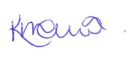 Signed:			Dated: 		15 January 2019			Position:	Director				Review Date:	15 January 2020